RASTIMO ZAJEDNO U OBITELJIISPRIČAJ KAKVA JE TVOJA OBITELJ? VELIKA, MALA, VESELA, GLASNA, MARLJIVA, BRIŽNA, NJEŽNA, LJUTA, TUŽNA?KAKO PROVODITE ZAJEDNIČKO VRIJEME? ŠTO NAJVIŠE VOLITE RADITI?S KOJIM ČLANOM OBITELJI SE NAJBOLJE SLAŽEŠ? RAZGOVARAJ S ČLANOVIMA SVOJE OBITELJI- SVAKOME OD NJIH RECI ZAŠTO TI SE SVIĐA.NA STRANICI KOJA SLIJEDI NALAZI SE PJESMICA O JEDNOJ OBITELJI. ZAMOLI ODRASLOG ČLANA OBITELJI DA TI PROČITA PJESMICU!KAD PONOVNO DOĐEŠ U ŠKOLU POKAZAT ĆEŠ MI CRTEŽ SVOJE OBITELJI.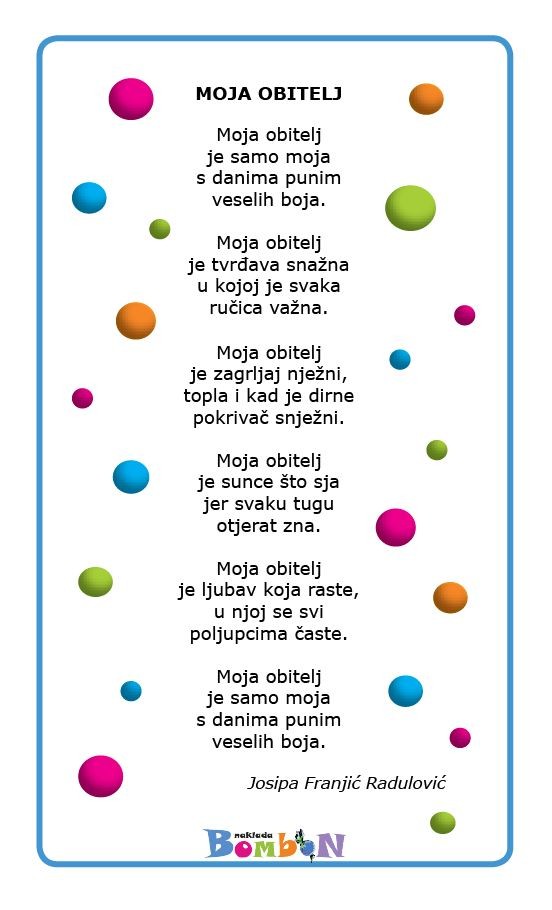 